ООО «ГРАДЗЕМПРОЕКТ»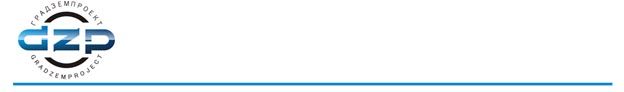 Утверждено Решением Собрания представителей  Большесельского муниципального района от _______202__  № ____ГЕНЕРАЛЬНЫЙ ПЛАННАСЕЛЕННОГО ПУНКТА СЕЛО ДУНИЛОВО БОЛЬШЕСЕЛЬСКОГО СЕЛЬСКОГО ПОСЕЛЕНИЯ БОЛЬШЕСЕЛЬСКОГО МУНИЦИПАЛЬНОГО РАЙОНА ЯРОСЛАВСКОЙ ОБЛАСТИПОЛОЖЕНИЕ О ТЕРРИТОРИАЛЬНОМ ПЛАНИРОВАНИИТВЕРЬ 2021СОДЕРЖАНИЕСведения о видах, назначении и наименованиях планируемых для размещения объектов местного значения поселения, их основные характеристики, их местоположение, а также характеристики зон с особыми условиями использования территорий в случае, если установление таких зон требуется в связи с размещением данных объектовВлияние планируемых для размещения объектов местного значения на комплексное развитие территории муниципального округа оценивается по показателям обеспеченности населения объектами местного значения муниципального округа в соответствии с региональными нормативами градостроительного проектирования Ярославской области.Таблица 1. Сведения о планируемых для размещения объектах местного значения на территории населенного пункта село Дунилово Большесельского сельского поселения Большесельского муниципального района Ярославской областиПараметры функциональных зон, а также сведения о планируемых для размещения в них объектов федерального, регионального значения, объектов местного значения, за исключением линейных объектовСведения о планируемых для размещения объектах федерального значенияРазмещение объектов федерального значения на территории населенного пункта с. Дунилово не планируется.Сведения о планируемых для размещения объектах регионального значенияТаблица 2. Сведения о планируемых для размещения объектах регионального значения на территории населенного пункта село Дунилово Большесельского сельского поселения Большесельского муниципального района Ярославской областиПараметры функциональных зонНа	территории	 населенного пункта село Дунилово Большесельского сельского поселения Большесельского муниципального района Ярославской области устанавливаются следующие функциональные зоны:1) жилые зоны;2) производственная зона;3) коммунально-складская зона; 4) производственная зона сельскохозяйственных предприятий.Жилые зоныЖилые зоны предназначены для организации благоприятной и безопасной среды проживания населения, отвечающей его социальным, культурным, бытовым и другим потребностям.Жилые зоны должны располагаться в границах населенных пунктов.В жилых зонах допускается размещение отдельно стоящих, встроенных или пристроенных объектов социального и коммунально-бытового назначения, объектов здравоохранения, объектов дошкольного, начального общего и среднего (полного) общего образования, объектов инженерной инфраструктуры, культовых зданий, стоянок и объектов (сооружений) автомобильного транспорта, гаражей, объектов, связанных с проживанием граждан и не оказывающих негативного воздействия на окружающую среду. Доля нежилого фонда в общем объеме фонда микрорайона (квартала) жилой зоны не должна превышать 20 %. Площадь земельных участков, занятых объектами нежилого назначения, не должна превышать 20 % площади микрорайона (квартала) жилой зоны.На территории жилых зон не допускается размещать:• производственные предприятия, которые по величине территорий нарушают функционально-планировочную организацию жилых территорий;• территории предприятий, которые по классу опасности, расположенных на них производств нарушают или могут нарушить своей деятельностью экологическую безопасность территории жилой застройки (предприятия I — IV классов опасности, а также предприятия V класса опасности, за исключением производственных предприятий, не являющихся источниками воздействия на среду обитания и имеющих санитарно-защитную зону шириной менее 50 м).Жилая зона населенного пункта село Дунилово представлена преимущественно индивидуальными жилыми домами, в том числе с приусадебными участками, и малоэтажными жилыми домами (до 4-х этажей).Новая жилая застройка планируется на земельном участке с кадастровым номером 76:01:056001:207  площадью 11,6 га .Производственная зонаПроизводственная зона предназначена для размещения промышленных предприятий, коммунально-складских объектов, объектов жилищно-коммунального хозяйства, объектов придорожного комплекса, так же возможно размещение объектов оптовой торговли, а также для установления санитарно-защитных зон таких объектов в соответствии с требованиями Региональных нормативов градостроительного проектирования Ярославской области.Производственные территории включают:• производственные зоны – зоны размещения производственных объектов с различными нормативами воздействия на окружающую среду;• коммунальные зоны – зоны размещения коммунальных и складских объектов, объектов жилищно-коммунального хозяйства, объектов транспорта, объектов оптовой торговли.Площадь земельного участка промышленного предприятия принимается не более отношения площади его застройки (существующей и (или) планируемой) к минимальному коэффициенту застройки земельного участка промышленного предприятия.Площадь производственной зоны населенного пункта село Дунилово составляет 4,1 га.Коммунально-складская зонаКоммунально-складская зона предназначена для размещения зданий и сооружений в целях обеспечения физических и юридических лиц коммунальными услугами, в том числе для размещения зданий и сооружений, обеспечивающих поставку воды, тепла, электричества, газа, отвод канализационных стоков, очистку и уборку объектов недвижимости (котельных, водозаборов, очистных сооружений, насосных станций, водопроводов, линий электропередач, трансформаторных подстанций, газопроводов, линий связи, телефонных станций, канализаций, стоянок, гаражей и мастерских для обслуживания уборочной и аварийной техники, сооружений, необходимых для сбора и плавки снега).Группы предприятий и объектов, входящие в состав коммунально-складских зон, необходимо размещать с учетом: технологических и санитарно-гигиенических требований, кооперированного использования общих объектов, обеспечения последовательного ввода мощностей.В сельских поселениях рекомендуется формировать коммунально-складские зоны и объекты на территории производственных зон с учетом установленных санитарно-защитных разрывов от животноводческих, птицеводческих производственных комплексов, складов и хранилищ минеральных удобрений, ядохимикатов, нефтепродуктов, предприятий строительной промышленности.Площадь коммунально-складской зоны населенного пункта село Дунилово составляет 4,7 га.Производственная зона сельскохозяйственных предприятийПроизводственная зона сельскохозяйственных предприятий предназначена для размещения объектов производственного назначения, связанных с выращиванием, хранением, первичной переработкой и транспортировкой продукции сельского хозяйства, а также сопутствующей инфраструктуры.Производственная зона сельскохозяйственных предприятий установлена в границах земельных участков с кадастровыми номерами 76:01:056001:208 и  76:01:056001:209. Площадь производственной зоны сельскохозяйственных предприятий населенного пункта село Дунилово составляет 17,6 га.№п/ пНаименование и назначение объектаМестоположение объектовХарактеристика планируемого объектаХарактеристики зон с особыми условиями использования территорииФункциональная зона для планируемых объектовОКС инженерной инфраструктурыОКС инженерной инфраструктурыОКС инженерной инфраструктурыОКС инженерной инфраструктурыОКС инженерной инфраструктурыОКС инженерной инфраструктуры1Строительство и реконструкция (замена опор и провода) Вл – 0,4 кВ с. Дуниловостроительство – 400 м;реконструкция – 900 мОхранная зона объектов электросетевого хозяйства - 4 м-2Строительство распределительного газопровода низкого давления протяженностью 6,3 км с. ДуниловоПротяженность 6,3 кмОхранная зона газопроводов и систем газоснабжения - 4  м-3Строительство газораспределительного пунктас. ДуниловоГазоснабжение населенного пунктаОхранная зона газопроводов и систем газоснабжения -10 мПроизводственная зона4Строительство водопровода от очистных водозаборных сооружений села Дунилово до административного центра Большесельского сельского поселения села Большое Селос. ДуниловоВодоснабжение населенного пункта с. Большое СелоСанитарно-защитная зона устанавливается в соответствии с действующим законодательством РФ-ОКС связиОКС связиОКС связиОКС связиОКС связиОКС связи5Строительство антенно-мачтового сооружения связис. ДуниловоМобильная связьНе требуетсяЖилые зоныОКС спортивного назначенияОКС спортивного назначенияОКС спортивного назначенияОКС спортивного назначенияОКС спортивного назначенияОКС спортивного назначения6Строительство плоскостных спортивных объектов:1. спортивная многофункциональная площадка;2. спортивный комплекс «Воркаут»с. ДуниловоОткрытые площадки для отдыха и спорта1. Размер 20х30 м2. Размер 10х10 мНе требуетсяЖилые зоныОКС сельскохозяйственного назначенияОКС сельскохозяйственного назначенияОКС сельскохозяйственного назначенияОКС сельскохозяйственного назначенияОКС сельскохозяйственного назначенияОКС сельскохозяйственного назначения7Строительство производственного объекта сельскохозяйственного назначения – убойный цех птицыс. Дунилово проектные границыПроизводственный объектСанитарно-защитная зона устанавливается в соответствии с действующим законодательством РФПроизводственная зона сельскохозяйствен-ных предприятий №п/ пНаименование и назначение объектаМестоположение объектовХарактеристика планируемого объектаХарактеристики зон с особыми условиями использования территорииФункциональная зона для планируемых объектовОКС инженерной инфраструктурыОКС инженерной инфраструктурыОКС инженерной инфраструктурыОКС инженерной инфраструктурыОКС инженерной инфраструктурыОКС инженерной инфраструктуры1Реконструкция водопроводных очистных сооруженийс. ДуниловоВодоснабжение населенного пункта с. Большое СелоСанитарно-защитная зона устанавливается в соответствии с действующим законодательством РФЖилые зоны2Реконструкция  канализационных очистных сооружений (КОС)с. ДуниловоВодоотведение населенного пункта с. Большое СелоСанитарно-защитная зона устанавливается в соответствии с действующим законодательством РФКоммунально-складская зона